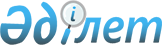 О внесении изменений и дополнений в решение Актогайского районного маслихата (XXVII (внеочередная сессия), V созыв) от 20 февраля 2014 года № 106/27 "Об утверждении правил оказания социальной помощи, установления размеров и определения перечня отдельных категорий нуждающихся граждан Актогайского района"
					
			Утративший силу
			
			
		
					Решение маслихата Актогайского района Павлодарской области от 23 февраля 2015 года № 171/40. Зарегистрировано Департаментом юстиции Павлодарской области 12 марта 2015 года № 4352. Утратило силу решением маслихата Актогайского района Павлодарской области от 20 июля 2016 года N 30/5      Сноска. Утратило силу решением маслихата Актогайского района Павлодарской области от 20.07.2016 N 30/5.

      В соответствии с пунктом 2-3 статьи 6 Закона Республики Казахстан "О местном государственном управлении и самоуправлении в Республике Казахстан" от 23 января 2001 года, Постановлением Правительства Республики Казахстан от 21 мая 2013 года № 504 "Об утверждении Типовых правил оказания социальной помощи, установления размеров и определения перечня отдельных категорий нуждающихся граждан", Актогайский районный маслихат РЕШИЛ:

      1. Внести в решение Актогайского районного маслихата от 20 февраля 2014 года № 106/27 "Об утверждении оказания социальной помощи, установления размеров и определения перечня отдельных категорий нуждающихся граждан Актогайского района" (зарегистрированное в государственном Реестре нормативных правовых актов 18 марта 2014 года № 3732, опубликованное 5 апреля 2014 года в газетах "Ауыл тынысы" № 13, "Пульс села" № 13), следующие изменения и дополнения:

      в правилах оказания социальной помощи, установления размеров и определения перечня отдельных категорий нуждающихся граждан Актогайского района, утвержденных указанным решением:

      в абзаце пятом подпункта 6) пункта 9 слова "семьи, воспитывающие и обучающие на дому детей-инвалилов;" заменить словами "семьи, обучающие на дому детей-инвалидов;";

      в абзаце четвертом подпункта 9) пункта 9 слова "беременные женщины, со среднедушевым доходом семьи, не превышающим продовольственной корзины, своевременно обратившиеся в районную больницу для постановки на учет по беременности до 12 недель;" заменить словами "беременные женщины, со среднедушевым доходом семьи, не превышающим прожиточного минимума, своевременно обратившиеся в районную больницу для постановки на учет по беременности до 12 недель;";

      подпункт 10) пункта 9 дополнить абзацем "лица, страдающие заболеванием вызванным вирусом иммунодефицита человека и носителя вируса иммунодефицита человека.";

      в подпункте 2) пункта 10 абзац второй исключить;

      подпункт 2) пункта 10 дополнить абзацем "для категорий, указанной в абзаце четвертом подпункта 10) пункта 9 настоящих Правил, социальная помощь в размере 10 МРП – на основании заявления, с приложением документов указанных в подпунктах 1), 2) пункта 15 настоящих Правил, справка о нахождении больного на учете в государственном учреждении "Павлодарский областной центр по профилактике и борьбе со СПИД-ом (синдром приобретенного иммунодефицита)";

      в подпункте 2) пункта 11 абзац пятый исключить.

      2. Контроль за выполнением настоящего решения возложить на постоянную комиссию Актогайского районного маслихата по бюджетной политике и экономического развития региона.

      3. Настоящее решение вводится в действие по истечении десяти календарных дней после его первого официального опубликования.


					© 2012. РГП на ПХВ «Институт законодательства и правовой информации Республики Казахстан» Министерства юстиции Республики Казахстан
				
      Председатель сессии

К. Саржанов

      Секретарь маслихата

Т. Муканов
